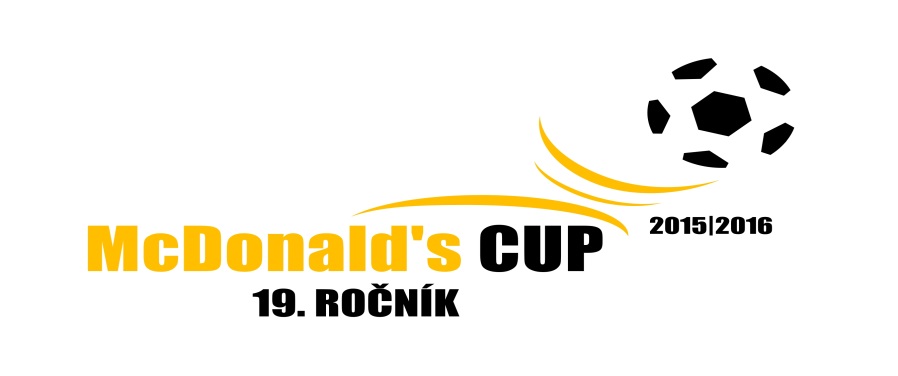 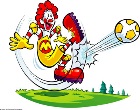 Kat. B – Zákupy  20.5.2016FINÁLE :A1 – B2			K. Šenov	:	Zákupy					1 		:		0B1 – A2			Cvikov		:	Slovanka						4		:		0o 3. – 4. místo	Zákupy		:	Slovanka						1		:		1			Penalty		1		:		3o 1. – 2. místo	Cvikov		:	K. Šenov					0 		:		0		Penalty		3		:		4																												